RFHS Permanent Student Art Collection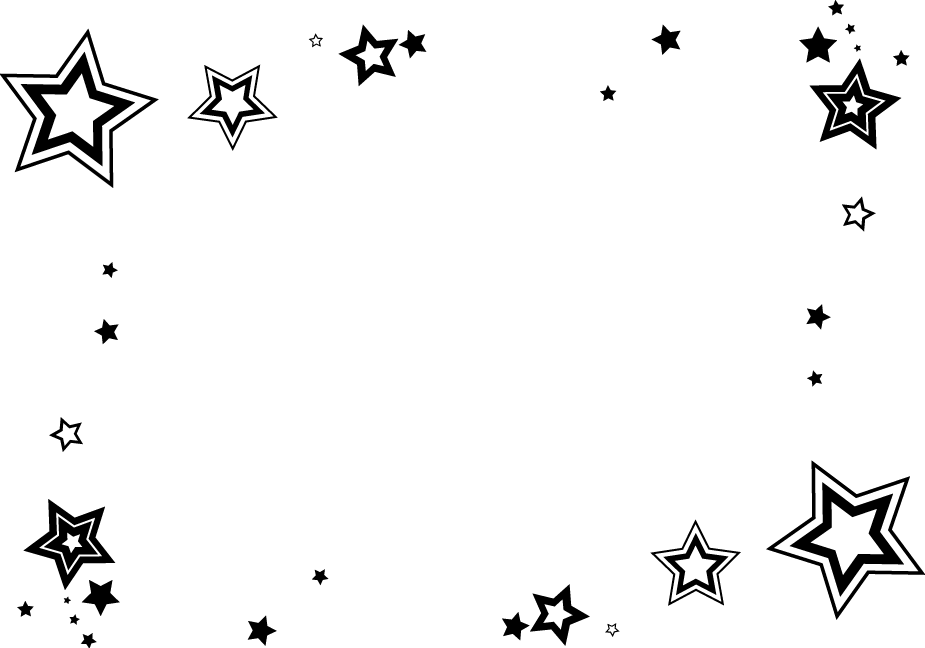 ___________________________________RFHS Art DepartmentYearNameTitlemedium2002Christina GibbonsUntitledPastel2002Mariel MenchacaUntitledColored pencil2003Eileen PoloskiUntitledWatercolor2003Ellie TarbillUntitledColored pencil2004Sarah AndrzejewskiUntitledCut paper and colored pencil2004Megan DickisonUntitledColored pencil2005Joy MeyerUntitledDyes on Silk2005Nathan BehmlanderUntitledColored pencil2005Greg QuandtUntitledGraphite2006Sarah AndrzejewskiUntitledpastel2006Leah RodriguezUntitledRelief print2007Mitchell VizenskyPaper or PlasticMixed Media2008Sharon BereckisUntitledInk2009Tracey HandUntitledAcrylic2010Aubry NorthcuttUntitledColored inks2011Ying “Linda” NgaiUntitledColored inks2012Camryn Wrage68Silk Screen194469942045709521467196224772972348739824497499255075100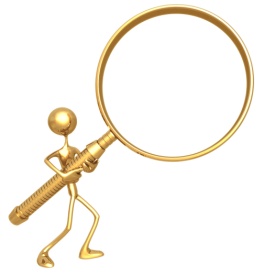 